		Соглашение			О принятии согласованных технических правил Организации Объединенных Наций для колесных транспортных средств, предметов оборудования и частей, которые могут быть установлены и/или использованы на колесных транспортных средствах, и об условиях взаимного признания официальных утверждений, выдаваемых на основе этих правил Организации Объединенных Наций*(Пересмотр 3, включающий поправки, вступившие в силу 14 сентября 2017 года)		Добавление 42 – Правила № 43 ООН		Пересмотр 4 – Исправление 1Исправление 1 к Пересмотру 4 − Дата вступления в силу: 15 ноября 2017 года 		Единообразные предписания, касающиеся официального утверждения безопасных стекловых материалов и их установки на транспортных средствахНастоящий документ опубликован исключительно в информационных целях. Аутентичным и юридически обязательным текстом является документ: ECE/TRANS/WP.29/2017/117. 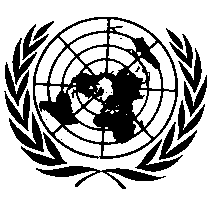 ОРГАНИЗАЦИЯ ОБЪЕДИНЕННЫХ НАЦИЙПункт 2.6.1 исправить следующим образом:[Изменения не касаются текста на русском языке.]Приложение 1 – Добавление 3 изменить следующим образом:«…Основные характеристики: Количество слоев стекла: 	Количество промежуточных слоев: 	Номинальная толщина ветрового стекла: 	Номинальная толщина прослойки (прослоек): 	Специальная обработка стекла: 	Характер и тип прослойки (прослоек): 	Характер и тип пластикового(ых) покрытия(й): 	Номинальная толщина пластикового(ых) покрытия(й): 	Второстепенные характеристики:Характер материала (зеркальное, флотированное, листовое стекло): 	Окраска стекла (бесцветное/окрашенное): 	Окраска пластикового(ых) покрытия(й): 	Окраска прослойки (полная/частичная): 	Наличие проводников (да/нет): 	Наличие матового затемнения (да/нет): 	…»E/ECE/324/Rev.1/Add.42/Rev.4/Corr.1−E/ECE/TRANS/505/Rev.1/Add.42/Rev.4/Corr.1E/ECE/324/Rev.1/Add.42/Rev.4/Corr.1−E/ECE/TRANS/505/Rev.1/Add.42/Rev.4/Corr.1E/ECE/324/Rev.1/Add.42/Rev.4/Corr.1−E/ECE/TRANS/505/Rev.1/Add.42/Rev.4/Corr.114 February 2018